Conversation Class Lesson SummaryLanguage Resident Name: JOSE GOMEZDay and Date: 04/18/2018Language and Level (intermediate or advanced class): Advanced Class theme/topics discussed: Goal of the class: Personality adjectives, question formationHow did you structure the class? Head’s up (5’): Upcoming eventsWarm-up: (10’) whole-group: We begin by picking someone’s profile on Instagram. Students will be asked who that person is, and to describe the physical appearance and lifestyle. This will be a modelling activity of what they will have to do later. We do this activity on the screen and in group.Students get a sheet to fill out different features: profession, hobbies, appearance, personality.Activity 1: (25’) pairs, then whole group5’ to search, 5’ to discuss their personality and physical appearanceIn pairs, students go on Instagram and look up the profiles of some people I tell them too. They tell me what these people do and describe them.@pabloalboran		@SergioRamos		@soyunapringada@Dabizmuñoz		@pau_eche		@cristipedrocheWhole group:Afterwards, each of them will present their characters and describe them following a similar way of doing it.Activity 2 (20’): Groups of 4 or 5: Tiradas telemáticas
Students play a game of questions and answers that prompts the vocabulary that they have used and learnt during the previous activity and question formation.What technology, media or props did you use? (internet resources, playmobiles, handouts, etc.)Instagram, TV, Internet.What worked well in this class? What did not work?Using a social network such as Instagram definitely triggers students’ interest when it comes to class activities. The first part of the class is not so conversational, but it prepares students for the second part in which they get to speak all the time.How could this class be improved/ modified?A set of fixed questions for them to discuss would help the beginning of the class to be more conversational. If you have a more detailed lesson plan, please attach it below (OK to use target language for that).  Please attach any handouts as well.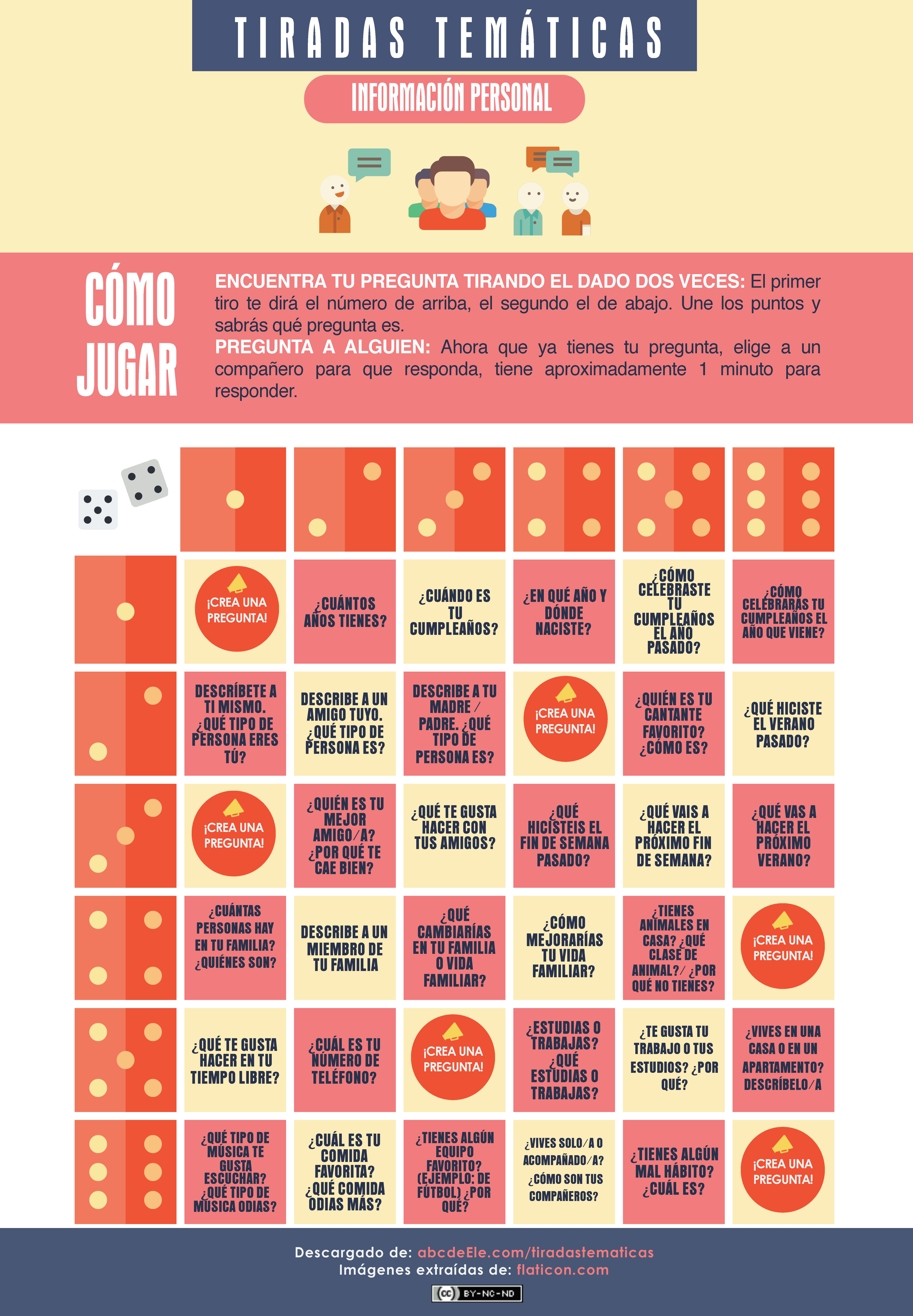 NOMBRE: ASPECTO FÍSICO: ¿A QUÉ SE DEDICA?:PERSONALIDAD¿QUÉ HACE EN SU TIEMPO LIBRE? ¿QUÉ LE GUSTA?